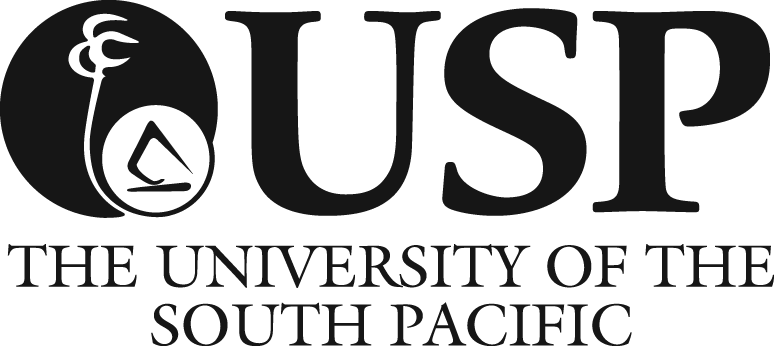 COURSE PROPOSAL OR MAJOR REVISION FORMThis form should be used for:Proposing a new course at the undergraduate and postgraduate levels. Proposing major revisions to existing courses. These revisions include:Substantial changes to the design of the course such as new course learning outcomes (CLO) and assessment portfolio;Significant changes to coursework and final examination ratio, for example, conversion from a 100% coursework only course to a combination of coursework and examination course and vice-versa (refer to Assessment and Associated Regulations)Changes in mode of delivery. Please refer to the Guidelines for Completing the Course Proposal or Major Revision Form.SECTION A:		COURSE INFORMATION                                                                                                (specify) Please complete this section if the course is an Undergraduate CourseLEARNING OUTCOMES AND ALIGNMENT AT UNDERGRADUATE LEVEL(Please attach Alignment Table and Curriculum Map) Please complete this section if the course is a Postgraduate CourseLEARNING OUTCOMES AND ALIGNMENT AT POSTGRADUATE LEVEL(Please attach Alignment Table and Curriculum Map)SECTION B: CONSULTATION WITH ACADEMIC SUPPORT UNITS ON RESOURCE IMPLICATIONSSECTION C: APPROVAL PROCESSSCHOOL APPROVALAcademic Programmes Committee (APC) DECISIONSENATE DECISION SECTION D: VERIFICATION BY Council and Senate Secretariat (CSS), SCHOOL HANDBOOK & CALENDAR REPRESENTATIVE AND STUDENT ADMINISTRATIVE SERVICES (SAS)Note: Section D is to be completed if Senate’s Decision is either 1 or 2 in Section C above.The repository for the original signed Form is the Council & Senate Secretariat Office.School:SAFE         SoLaSS  Other (Specify) SBM      STEMP    SAGEON  SPACECourse Level Undergraduate  Postgraduate  Proposal Type New Course Major/Minor Revision to Course     COURSE PROFILECOURSE PROFILECOURSE PROFILECOURSE PROFILECOURSE PROFILECOURSE PROFILECOURSE PROFILECOURSE PROFILECourse Code:Course Title:Semester(s) on offer:Year of New/Revised OfferMode of Delivery Mode of Delivery Mode of Delivery Mode of Delivery Campus OfferingCampus Offering Semester 1     F  Face-to-Face        P  Print                         B  Blended 
 O  Online B  Blended 
 O  Online B  Blended 
 O  Online Semester 2 F  Face-to-Face        P  Print                         B  Blended 
 O  Online B  Blended 
 O  Online B  Blended 
 O  Online Trimester 1 F  Face-to-Face        P  Print                         B  Blended 
 O  Online B  Blended 
 O  Online B  Blended 
 O  Online Trimester 2 F  Face-to-Face        P  Print                         B  Blended 
 O  Online B  Blended 
 O  Online B  Blended 
 O  Online Trimester 3 F  Face-to-Face        P  Print                         B  Blended 
 O  Online B  Blended 
 O  Online B  Blended 
 O  OnlineWill any courses be deleted to make way for this new course? If yes, please list.Will any courses be deleted to make way for this new course? If yes, please list.  No       Yes  ____________________   No       Yes  ____________________   No       Yes  ____________________   No       Yes  ____________________   No       Yes  ____________________   No       Yes  ____________________ Expected number of students by mode for next 3 yearsExpected number of students by mode for next 3 yearsModeModeYear 1Year 2Year 2Year 3Expected number of students by mode for next 3 yearsExpected number of students by mode for next 3 years F  Face-to-Face F  Face-to-FaceExpected number of students by mode for next 3 yearsExpected number of students by mode for next 3 years P  Print  P  Print Expected number of students by mode for next 3 yearsExpected number of students by mode for next 3 years B  Blended  B  Blended Expected number of students by mode for next 3 yearsExpected number of students by mode for next 3 years O  Online O  OnlineCredit Points Credit Points   7.5 (Undergraduate)                  15 (Postgraduate)  7.5 (Undergraduate)                  15 (Postgraduate)  7.5 (Undergraduate)                  15 (Postgraduate)  7.5 (Undergraduate)                  15 (Postgraduate)  7.5 (Undergraduate)                  15 (Postgraduate)  7.5 (Undergraduate)                  15 (Postgraduate)Pre-requisite Courses (if any) Pre-requisite Courses (if any) 
____________________

____________________

____________________

____________________

____________________

____________________
Responsible Staff DetailsResponsible Staff Details
Name: _________________________________
Email: _________________________________

Name: _________________________________
Email: _________________________________

Name: _________________________________
Email: _________________________________

Name: _________________________________
Email: _________________________________

Name: _________________________________
Email: _________________________________

Name: _________________________________
Email: _________________________________
COURSE RATIONALEBriefly explain the rationale for the proposal and the alignment of this course with the associated Programme/MajorCOURSE DESCRIPTIONProvide a concise summary (100 – 150 words) of the main focus of the course. Note: This will constitute the description of the course in the Handbook and Calendar.COURSE LEARNING OUTCOMES (CLO)COURSE LEARNING OUTCOMES (CLO)On successful completion of this course, students will be able to:On successful completion of this course, students will be able to:1.2.3.4.5.PROGRAMME GRADUATE OUTCOMES (PGO)PROGRAMME GRADUATE OUTCOMES (PGO)Successful completion of this course will contribute to the following PGOs: Successful completion of this course will contribute to the following PGOs: 1.2.3.4.5.ALIGNMENT OF COURSE LEARNING OUTCOMES AND PROGRAMME GRADUATE OUTCOMES*LEVELS: B – Benchmark, M – Milestone, C – Capstone *Refer to Programme Graduate Outcomes Rubrics to determine appropriate levelALIGNMENT OF COURSE LEARNING OUTCOMES AND PROGRAMME GRADUATE OUTCOMES*LEVELS: B – Benchmark, M – Milestone, C – Capstone *Refer to Programme Graduate Outcomes Rubrics to determine appropriate levelALIGNMENT OF COURSE LEARNING OUTCOMES AND PROGRAMME GRADUATE OUTCOMES*LEVELS: B – Benchmark, M – Milestone, C – Capstone *Refer to Programme Graduate Outcomes Rubrics to determine appropriate levelALIGNMENT OF COURSE LEARNING OUTCOMES AND PROGRAMME GRADUATE OUTCOMES*LEVELS: B – Benchmark, M – Milestone, C – Capstone *Refer to Programme Graduate Outcomes Rubrics to determine appropriate levelCOURSE LEARNING OUTCOMESPROGRAMME GRADUATE OUTCOMESLEVELS1.CLO1PGO1 B   M   C2. B   M   C3. B   M   C4. B   M   C5. B   M   CALIGNMENT OF COURSE LEARNING OUTCOMES AND USP GRADUATE OUTCOMES*ALIGNMENT OF COURSE LEARNING OUTCOMES AND USP GRADUATE OUTCOMES*ALIGNMENT OF COURSE LEARNING OUTCOMES AND USP GRADUATE OUTCOMES*ALIGNMENT OF COURSE LEARNING OUTCOMES AND USP GRADUATE OUTCOMES*ALIGNMENT OF COURSE LEARNING OUTCOMES AND USP GRADUATE OUTCOMES*USP Graduate Outcomes: 1. Communication2. Creativity3. Critical Thinking and Quantitative ReasoningUSP Graduate Outcomes: 1. Communication2. Creativity3. Critical Thinking and Quantitative Reasoning4. Ethics 5. Pacific Consciousness
6. Professionalism   7. Teamwork
6. Professionalism   7. TeamworkLEVELS: B – Benchmark, M – Milestone, C – Capstone
*Refer to USP Graduate Outcomes Rubrics to determine appropriate levelLEVELS: B – Benchmark, M – Milestone, C – Capstone
*Refer to USP Graduate Outcomes Rubrics to determine appropriate levelLEVELS: B – Benchmark, M – Milestone, C – Capstone
*Refer to USP Graduate Outcomes Rubrics to determine appropriate levelLEVELS: B – Benchmark, M – Milestone, C – Capstone
*Refer to USP Graduate Outcomes Rubrics to determine appropriate levelLEVELS: B – Benchmark, M – Milestone, C – Capstone
*Refer to USP Graduate Outcomes Rubrics to determine appropriate levelCOURSE LEARNING OUTCOMESUSP GRADUATE OUTCOMESUSP GRADUATE OUTCOMESLEVELS1. B   M   C2. B   M   C3. B   M   C4. B   M   C5. B   M   CRESEARCH SKILLS DEVELOPMENT (RSD)Complete this table only if RSD is applicable to this courseTaught and Assessed?RSD Level (1-5)Facet A: Embark and clarify     Yes    No Facet B: Find and generate  Yes    NoFacet C: Evaluate and reflect  Yes    NoFacet D: Organise and manage  Yes    NoFacet E: Analyse and synthesise  Yes    NoFacet F: Communicate and apply ethically  Yes    NoCOURSE LEARNING OUTCOMES (CLO)COURSE LEARNING OUTCOMES (CLO)On successful completion of this course, students will be able to:On successful completion of this course, students will be able to:1.2.3.4.5.PROGRAMME GRADUATE OUTCOMES (PGO)PROGRAMME GRADUATE OUTCOMES (PGO)Successful completion of this course will contribute to the following PGO:Successful completion of this course will contribute to the following PGO:1.2.3.4.5.ALIGNMENT OF COURSE LEARNING OUTCOMES AND PROGRAMME GRADUATE OUTCOMES*Post Graduate Level: PG Dip, Masters, PhD*Refer to Programme Graduate Outcomes Rubrics to determine appropriate levelALIGNMENT OF COURSE LEARNING OUTCOMES AND PROGRAMME GRADUATE OUTCOMES*Post Graduate Level: PG Dip, Masters, PhD*Refer to Programme Graduate Outcomes Rubrics to determine appropriate levelALIGNMENT OF COURSE LEARNING OUTCOMES AND PROGRAMME GRADUATE OUTCOMES*Post Graduate Level: PG Dip, Masters, PhD*Refer to Programme Graduate Outcomes Rubrics to determine appropriate levelALIGNMENT OF COURSE LEARNING OUTCOMES AND PROGRAMME GRADUATE OUTCOMES*Post Graduate Level: PG Dip, Masters, PhD*Refer to Programme Graduate Outcomes Rubrics to determine appropriate levelCOURSE LEARNING OUTCOMESPROGRAMME GRADUATE OUTCOMESLEVELS1.CLO1PGO1 PG Dip   Masters   PhD2. PG Dip   Masters   PhD3. PG Dip   Masters   PhD4. PG Dip   Masters   PhD5. PG Dip   Masters   PhDALIGNMENT OF COURSE LEARNING OUTCOMES AND USP POST GRADUATE OUTCOMES*ALIGNMENT OF COURSE LEARNING OUTCOMES AND USP POST GRADUATE OUTCOMES*ALIGNMENT OF COURSE LEARNING OUTCOMES AND USP POST GRADUATE OUTCOMES*ALIGNMENT OF COURSE LEARNING OUTCOMES AND USP POST GRADUATE OUTCOMES*ALIGNMENT OF COURSE LEARNING OUTCOMES AND USP POST GRADUATE OUTCOMES*USP Post Graduate Outcomes 1. Autonomy2. Collaboration3. Communication & ICT LiteracyUSP Post Graduate Outcomes 1. Autonomy2. Collaboration3. Communication & ICT Literacy4. Creativity 5. Critical Thinking6. Ethics4. Creativity 5. Critical Thinking6. Ethics
7. Pacific Consciousness8. Professionalism9. Research & ScholarshipPost Graduate Level: PG Dip, Masters, PhD*Refer to USP Post Graduate Outcomes Rubrics to determine appropriate levelPost Graduate Level: PG Dip, Masters, PhD*Refer to USP Post Graduate Outcomes Rubrics to determine appropriate levelPost Graduate Level: PG Dip, Masters, PhD*Refer to USP Post Graduate Outcomes Rubrics to determine appropriate levelPost Graduate Level: PG Dip, Masters, PhD*Refer to USP Post Graduate Outcomes Rubrics to determine appropriate levelPost Graduate Level: PG Dip, Masters, PhD*Refer to USP Post Graduate Outcomes Rubrics to determine appropriate levelCOURSE LEARNING OUTCOMESUSP POST GRADUATE OUTCOMESLEVELSLEVELS1.CLO11 PG Dip   Masters   PhD PG Dip   Masters   PhD2. PG Dip   Masters   PhD PG Dip   Masters   PhD3. PG Dip   Masters   PhD PG Dip   Masters   PhD4. PG Dip   Masters   PhD PG Dip   Masters   PhD5. PG Dip   Masters   PhD PG Dip   Masters   PhDRESEARCH SKILLS DEVELOPMENT (RSD)Complete this table only if RSD is applicable to this courseTaught and Assessed?RSD Level (1-5)Facet A: Embark and clarify     Yes    No Facet B: Find and generate  Yes    NoFacet C: Evaluate and reflect  Yes    NoFacet D: Organise and manage  Yes    NoFacet E: Analyse and synthesise  Yes    NoFacet F: Communicate and apply ethically  Yes    NoASSESSMENT PORTFOLIO AND ALIGNMENTASSESSMENT PORTFOLIO AND ALIGNMENTASSESSMENT PORTFOLIO AND ALIGNMENTASSESSMENT PORTFOLIO AND ALIGNMENTState all individual assessment tasks, their weighting (%), explain the rationale for each task and how it is aligned with the Course Learning Outcomes. State all individual assessment tasks, their weighting (%), explain the rationale for each task and how it is aligned with the Course Learning Outcomes. State all individual assessment tasks, their weighting (%), explain the rationale for each task and how it is aligned with the Course Learning Outcomes. State all individual assessment tasks, their weighting (%), explain the rationale for each task and how it is aligned with the Course Learning Outcomes. Assessment Task%Comments/RationaleCourseLearning Outcomes STUDENT WORKLOAD HOURSSTUDENT WORKLOAD HOURSLearning Hours per Semester: Undergraduate: 187-225 hours            Postgraduate: 375-450 hoursLearning Hours per Semester: Undergraduate: 187-225 hours            Postgraduate: 375-450 hoursDirected Learning (Student contact hours)Lectures or equivalentTutorials/Labs/Field tripsOnline required activities e.g. discussion forums, reflection Work placements/internships Continuous assessments Final examination/project …Self-directed LearningRelated reading Online/Library researchLecture/tutorial/lab preparationAssessment preparationSupplementary online activities…Others (specify):…Total LEARNING RESOURCES (including Open Educational Resources, prescribed textbooks, audio/visuals) and estimated costsCore learning resourcesOptional learning resourcesOut-of-Class RequirementsOut-of-Class RequirementsOut-of-Class RequirementsOut-of-Class RequirementsField Trips:   Yes        NoField Trips:   Yes        NoWork Placements/Internship:   Yes        NoWork Placements/Internship:   Yes        NoTiming in Academic Year
Semester: __________Week(s): ___________Timing in Academic Year
Semester: __________Week(s): ___________LocationLocationDuration in DaysDuration in DaysJustification for Field Trips:Justification for Field Trips:Justification for Work Placements/Internship:Justification for Work Placements/Internship:Learning Technologies  Moodle (All courses by default have a Moodle Page)   ePortfolio (e.g. Mahara, Blogs)   Web conferencing (e.g. BigBlueButton, Zoom, Skype) Satellite Tutorials (e.g. REACT) Audio/Visual Resources (e.g. YouTube, Podcasts)    Social media (e.g. Facebook, Twitter, Instagram, Pinterest, LinkedIn)Specialised software (please specify): _______________________________Others (please specify): _______________________________CROSS SCHOOL/ DISCIPLINE CONSULTATIONCROSS SCHOOL/ DISCIPLINE CONSULTATIONHas there been cross school/discipline consultation where pertinent?  Yes     No     Not applicableIf yes, please specify and attach evidence: _________________________________Course Proposal Form Completed by:Name: _________________________________Date: ______________Course Proposal Form Completed by:Signature: ______________________________Date: ______________Course Proposal Endorsed by SchoolDeputy HoS (Learning, Teaching  &  Quality)Name: _________________________________Date: ______________Course Proposal Endorsed by SchoolDeputy HoS (Learning, Teaching  &  Quality)Signature: ______________________________Date: ______________LIBRARYLIBRARYHas the discipline Liaison Librarian been consulted on the availability of appropriate learning resources?  Yes        NoName: ___________________________________List relevant resources (minimum 10) currently provided by the Library. Provide classmark/urlExcept for classics, it is recommended that titles are published in the last 10 yearsPrint TitlesE-BooksDatabase Resources: Journal titles and journal articlesOpen Access/Educational Resources [recommended]List relevant resources you recommend the Library purchase (maximum 10)Are you willing to allocate time for Library’s Information Research Skills (IRS) classes for this course?  Yes          NoIf Yes, indicate a tentative week in the semester: ________Contact irs@library.usp.ac.fjWill there be any external/extra funding available for Library resources for this course?  Yes          NoSource:Amount:Commencement:                      Period:Approved By University Librarian or nominee:Name: _________________________________Date: ______________Approved By University Librarian or nominee:Signature: ______________________________Date: ______________CENTRE FOR FLEXIBLE LEARNING (CFL)CENTRE FOR FLEXIBLE LEARNING (CFL)Does the proposed use of learning resources comply with the University Copyright Compliance Guideline?   Yes        No Does the proposed use of learning resources comply with the University Copyright Compliance Guideline?   Yes        No Does this course require course development assistance from CFL?                Yes        No Does this course require course development assistance from CFL?                Yes        No Training and/or support required for course offering (initial and ongoing) Learning Technologies Developing/Revising Flexible course/programme  Other: _______________________________ Approved Director CFL or nominee:Name: _________________________________Date: ______________Approved Director CFL or nominee:Signature: ______________________________Date: ______________Disability Resource Centre (DRC)Disability Resource Centre (DRC)This course will require:  Assistive/Inclusive technology Access to learning spaces (buildings, labs, etc.)Training and/or support is required for Inclusive technology Developing learning resources Other training or support _______________________________ Approved by ManagerDisability Resource Centre or nominee:Name: _________________________________Date: ______________Approved by ManagerDisability Resource Centre or nominee:Signature: ______________________________Date: ______________Information Technology Services (ITS)Information Technology Services (ITS)This course will be using:  Videoconference facilities (REACT, Video-conferencing rooms, etc.) Video links as learning resources Is there any impact from use of specialised software (if any)?           Yes        No If yes, please specify: ______________________________________________________Is there any impact from use of specialised software (if any)?           Yes        No If yes, please specify: ______________________________________________________Training and/or support is required for Videoconferencing use Other training or support _______________________________ Approved by Director ITS or nominee:Name: ___________________________Date: ______________Approved by Director ITS or nominee:Signature: _________________________Date: ______________ACADEMIC SECTION PROPOSING THIS COURSEACADEMIC SECTION PROPOSING THIS COURSEAre additional academic staff required to teach this course?  Yes     NoIf yes, please specify:  Teaching Support Staff (e.g. TAs,) Teaching Staff (AL to P) Part-time Teaching Staff (AL to P)Budget implications: ________________Is additional teaching space required to teach this course?   Yes     NoIf yes, please specify: ________________Budget implications: ________________BOARD OF STUDIES (BOS)BOARD OF STUDIES (BOS)The learning resources and teaching spaces are available to offer this courseStaffing resource implications have been addressed (e.g. accommodation of teaching hours in each staff member’s teaching load, implications for part-time staffing)Appropriate consultations have been undertaken within and across other /schools/disciplines(Evidence of this consultation should be attached)Academic support units have been consultedProposed course is well-aligned with relevant programme graduate outcomes and USP Graduate/Post Graduate outcomesSchool Deputy HoS (Learning, & Teaching & Quality) has endorsed that the proposal:Links into the overall Learning & Teaching priority area in the Strategic PlanComplies with Curriculum Review and Development work and School Business PlansApproved by the Discipline BOS Chair:Name: _______________________BOS Reference No.: ___________Approved by the Discipline BOS Chair:Signature: ____________________Date: ______________The School Academic Standards & Quality Committee (FSASQC) confirms that:The School Academic Standards & Quality Committee (FSASQC) confirms that:The learning resources and teaching spaces are available to offer this courseStaffing resource implications have been addressed (e.g. accommodation of teaching hours in each staff member’s teaching load, implications for part-time staffing)Appropriate consultations have been undertaken within and across other schools/disciplines. (Evidence of this consultation should be attached.)Academic support units have been consultedSASQC Chair has approved that the proposal:Links into the overall Learning & Teaching priority area in the Strategic PlanComplies with Curriculum Review and Development work and School Business PlansApproved by SASQC Chair:Name: _______________________Reference No.: ___________Approved by SASQC Chair:Signature: ____________________Date: ______________Endorsed and recommended to Senate for approvalEndorsed and recommended to Senate for approval subject to changes requested by APCNot approvedApproved by APC Chair:Name: _______________________Reference No.:___________Approved by APC Chair:Signature: ____________________Date: ______________Endorsed & to be included in the USP Handbook & Calendar.Endorsed & to be included in the USP Handbook & Calendar subject to changes as requested by Senate. Not approvedApproved by Senate Chair:Name: _______________________Reference No.: ___________Approved by Senate Chair:Signature: ____________________Date: ______________Verified by Council and Senate Secretariat Name: _______________________Senate Reference No.: ___________Verified by Council and Senate Secretariat Signature: ____________________APC Reference No: ______________Verified by Council and Senate Secretariat Date: ______________Handbook and CalendarVerified by School Handbook & Calendar Representative:Name: ________________________Date: ______________Handbook and CalendarVerified by School Handbook & Calendar Representative:Signature: _____________________Date: ______________Banner ActivationVerified by Group Manager Student SAS for Banner Activation:Name: ________________________Date: ______________Banner ActivationVerified by Group Manager Student SAS for Banner Activation:Signature: _____________________Date: ______________